OBJETOMejorar la calidad de los productos Turísticos, artesanales y Gastronómicos, atraves del apoyo técnico, sensibilización, Capacitación  y fortalecimiento a los prestadores de servicios de los sectores turísticos, artesanal y gastronómico, que permitan optimizar sus productos y servicios, su comercialización y la mejora en las condiciones de vida de los que viven de dicha actividad.ALCANCEInicia con la Identificación de la población Objetivo y Necesidad de Apoyo a los prestadores de los servicios de los sectores turísticos, artesanales y gastronómicos y termina con la Ejecución y desarrollo de los programas de Sensibilización y Capacitación, y Elaboración del Informe de las Actividades ejecutadas.TERMINOLOGÍAArtesanía / Artesanal: Se refiere tanto al trabajo del artesano (normalmente realizado de forma manual por una persona sin el auxilio de maquinaria o automatizaciones), como al objeto o producto obtenido en el que cada pieza es distinta a las demás. La artesanía como actividad material se suele diferenciar del trabajo en serie o industrial.Asociatividad: Es un mecanismo de cooperación entre personas u empresas pequeñas y medianas, donde comparten la misma necesidad; cada persona u empresa mantiene su independencia jurídica y autonomía gerencial y decide voluntariamente participar en un esfuerzo conjunto para la búsqueda de un objetivo en común.Capacitación: Conjunto de procesos organizados, relativos tanto a la educación no formal como a la informal de acuerdo con lo establecido por la ley general de educación, dirigidos a prolongar y a complementar la educación inicial mediante la generación de conocimientos, el desarrollo de habilidades y el cambio de actitudes, con el fin de incrementar la capacidad individual y colectiva.Producto Turístico: es un conjunto de componentes tangibles e intangibles que incluyen recursos y atractivos, equipamiento e infraestructuras, servicios y actividades recreativas e imágenes y valores simbólicos.Productos Artesanales: son los producidos por artesanos, ya sea totalmente a mano, o con la ayuda de herramientas manuales o incluso medios mecánicos, siempre que la contribución manual directa del artesano siga siendo el componente más importante del producto acabado.Producto Gastronómico y Turístico: Es un conjunto de productos, servicios, experiencias e inspiraciones gastronómicas materiales e inmateriales en rutas, circuitos o itinerarios en regiones geográficas, que se ofrecen con el propósito de satisfacer los deseos o las expectativas de manera prioritaria y complementaria como principal motivo de desplazamiento del turista, es un producto compuesto que debe ser analizado en función de los componentes básicos que lo integran: mercados, productos, atracciones y actividades, alojamiento, infraestructura interna y externa, estructura o equipamiento y superestructura1.(1 cegaho.wordpress.com)GENERALIDADES Y/O POLITICAS DE OPERACIÓN:  Ejecutar actividades de fortalecimiento a los prestadores de servicios Turísticos, Artesanales y Gastronómicos atraves de las siguientes líneas de acción:Divulgación y promoción, capacitación y asesoría en desarrollo social, desarrollo de productos, procesos productivos, organización, tecnología, comercialización y uso de derechos de propiedad intelectual.CONTENIDOREGISTROS RELACIONADOS CON ESTE DOCUMENTONORMATIVIDAD.CONTROL DE CAMBIOS.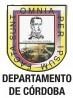 PROCEDIMIENTOCODIGO: GDE-P12SENSIBILIACION, CAPACITACIÓN Y FORTALECIMIENTO A LOS PRESTADORES DE SERVICIOS DE LOS SECTORES TURÍSTICOS, ARTESANAL Y GASTRONÓMICO.VERSIÓN: 04SENSIBILIACION, CAPACITACIÓN Y FORTALECIMIENTO A LOS PRESTADORES DE SERVICIOS DE LOS SECTORES TURÍSTICOS, ARTESANAL Y GASTRONÓMICO.FECHA: 04-09-19PROCESO GESTION DEL DESARROLLO ECONOMICOPÁGINA 1 de 3PROCEDIMIENTOCODIGO: GDE-P12SENSIBILIACION, CAPACITACIÓN Y FORTALECIMIENTO A LOS PRESTADORES DE SERVICIOS DE LOS SECTORES TURÍSTICOS, ARTESANAL Y GASTRONÓMICO.VERSIÓN: 04SENSIBILIACION, CAPACITACIÓN Y FORTALECIMIENTO A LOS PRESTADORES DE SERVICIOS DE LOS SECTORES TURÍSTICOS, ARTESANAL Y GASTRONÓMICO.FECHA: 04-09-19PROCESO GESTION DEL DESARROLLO ECONOMICOPÁGINA 2 de 3No.DESCRIPCIÓN DE ACTIVIDADESRESPONSABLEDOCUMENTOS YREGISTROS1Identificar población Objetivo y Necesidad de ApoyoDirector(a) de Turismo – Equipo de trabajo, Artesanías de Colombia – Otrasentidades           Actas de reunión-Documento diagnostico- Fotografías2Formulación del programa de Sensibilización y capacitaciónDirector(a) de TurismoEquipo de trabajoActa de reuniónProyecto3Convocatoria de la Población ObjetoDirector(a) de Turismo,Equipo de trabajo Documento Oficio de Convocatoria4Socialización del programa o proyecto de sensibilización y Capacitación.Director(a) de Turismo    Acta de reunión-        Fotografía5Ejecución y desarrollo de los programas de Sensibilización y CapacitaciónDirector(a) de Turismo-Equipo de TrabajoListado de asistencia y fotografías6Elabora	Informe	de	las	Actividades ejecutadas.Dirección de Turismo,Equipo de TrabajoinformeCódigoNombreLugaralmacenamientoProtecciónRecuperaciónTiempo deretenciónDisposiciónNAListado de AsistenciaOficina del Responsable del ProcesoCarpeta y ArchivadorCarpeta con el Nombre del proyectoTiempo establecido en las TRDArchivo CentralNAFotografíasOficina del Responsable del ProcesoBackup, ContraseñaCarpeta con el Nombre del proyectoTiempo establecido en las TRDArchivo CentralNAInformeOficina del Responsable del ProcesoCarpeta y ArchivadorPc y Carpeta de fotos con el nombre del evento.permanenteNANAoficio de convocatoriaOficina del Responsable del ProcesoCarpeta yArchivadorPc y Carpeta de fotos con el nombre del eventoTiempo establecido en las TRDArchivo CentralPROCEDIMIENTOCODIGO: GDE-P12SENSIBILIACION, CAPACITACIÓN Y FORTALECIMIENTO A LOS PRESTADORES DE SERVICIOS DE LOS SECTORES TURÍSTICOS, ARTESANAL Y GASTRONÓMICO.VERSIÓN: 04SENSIBILIACION, CAPACITACIÓN Y FORTALECIMIENTO A LOS PRESTADORES DE SERVICIOS DE LOS SECTORES TURÍSTICOS, ARTESANAL Y GASTRONÓMICO.FECHA: 04-09-19PROCESO GESTION DEL DESARROLLO ECONOMICOPÁGINA 3 de 3NORMADESCRIPCIÓNLEY 300 DE 1996Ley que Regula la Actividad Turística en ColombiaLey1558 DE 2012Modifica  la ley 300Decreto 2063 de 2018Registro Nacional de TurismoNORMAS TECNICAS SECTORIALES DE TURISMONTS – TS 001-2. 2015Playas Turísticas. Requisitos De Sostenibilidad, II Actualización 2015NTS – TS 002. 2014Establecimientos De Alojamiento Y Hospedaje (EAH). Requisitos De Sostenibilidad. 2014.NTS – TS 004. 2008Establecimientos Gastronómicos Y Bares. Requisitos De Sostenibilidad 2008.NTS –USNA-002. 2015Servicios de Alimentos y Bebidas de Acuerdo a estándares. 2015Decreto 945 de 2014Comités de seguridad TurísticosVersiónDescripción del cambioFECHA02Se modifica la versión para adoptar la nueva imagen corporativa de la Gobernación.” Escudo con la leyenda 60 años”23/07/1203Se modifica el nombre del procedimiento. Se modifica las actividades N° 1,2,3,4 y 5 Se elimina actividad N° 6Se incluye nuevas definiciones.Se cambia Escudo sin Inscripción de los 60 Años03/05/14           04Se Modifica Nombre del Procedimiento.Se Modifica Objeto del Procedimiento.Se Modifica Alcance del Procedimiento.Se adiciona los puntos 3.4, 3.5 y 3.6 en el punto terminologíaSe Modifica el punto 4.1 primer párrafo.Se Modifican Actividades 1,2,3,4 y 5, igual que responsables y documentos y registrosSe adiciona oficio de convocatoria en el punto registros relacionados con este documento.Se adiciona Normatividad relacionada con el procedimiento04/09/19